คำร้องขอเทียบโอนรายวิชาจากการศึกษานอกระบบ (การฝึกอบรม)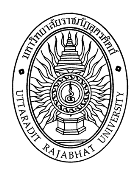 เพื่อยกเว้นการเรียนในระดับปริญญาตรี มหาวิทยาลัยราชภัฏอุตรดิตถ์วันที่...........เดือน............................พ.ศ.................ข้าพเจ้า (ชื่อ-สกุล)........................................................................................................ รหัสประจำตัว.............................................สาขาวิชา....................................................................................................................................... โทรศัพท์.....................................................มีความประสงค์ขอเทียบโอนรายวิชาจากการศึกษานอกระบบที่ได้รับการฝึกอบรมกับรายวิชาของมหาวิทยาลัยราชภัฏอุตรดิตถ์ ดังนี้รหัสวิชา........................................... ชื่อวิชา............................................................................................................................................ หน่วยกิต ........( ........- ........- ........) กลุ่มวิชา.................................................................. 	แหล่งของความรู้ที่นำมาขอเทียบโอน มีดังต่อไปนี้เข้ารับการอบรมในโครงการ.......................................................................................................................................................................................... หัวข้อที่อบรม/เรื่อง/วิชา................................................................................................................................................................................................จัดโดยหลักสูตร/หน่วยงาน............................................................................................................................................................................................ ระยะเวลาที่ใช้ในหลักสูตร.............................................................................................................................................................................................จำนวนชั่วโมงที่เข้าอบรม..........................ชั่วโมง  ผลการอบรม/เกรด/คะแนน........................................... *โดยมีผลการอบรมตามหลักฐานแนบลงชื่อ.................................................................(นักศึกษา)หมายเหตุ : การขอเทียบโอนรายวิชาเรียนเกิน 6  หน่วยกิต จะทำให้นักศึกษาเสียสิทธิ์ในการได้รับเกียรตินิยม   การเทียบโอนรายวิชาจะมีผลสมบูรณ์เมื่อนักศึกษาชำระเงินค่าธรรมเนียมครบถ้วน และส่งคำร้องคืนกองบริการการศึกษาเท่านั้นสำหรับหลักสูตรสำหรับกองบริการการศึกษาสำหรับกองบริการการศึกษา1.ความเห็นของอาจารย์ที่ปรึกษา(   ) เห็นควรให้แต่งตั้งกรรมการฯ พิจารณา      (   ) เห็นชอบให้เทียบโอน      (   ) ไม่เห็นชอบให้เทียบโอนลงชื่อ................................................................(..........................................................................)วันที่........../........../..........3.ส่งเอกสารที่เจ้าหน้าที่ กบศ.(   ) เอกสารอ้างอิงครบถ้วน ตรวจสอบเทียบโอนได้...........................หน่วยกิตลงชื่อ................................................................วันที่........../........../..........5.ชำระค่าธรรมเนียมจำนวน...........................................บาทใบเสร็จเลขที่.........................................ลงชื่อ................................................................วันที่........../........../..........2.การพิจารณาของคณะกรรมการฯ ที่ได้รับแต่งตั้งผลการพิจารณา   (   ) อนุมัติ(   ) ไม่อนุมัติลงชื่อ.........................................ประธานกรรมการ(..........................................................................)วันที่........../........../..........4.ความเห็นของนายทะเบียน(   ) อนุญาตให้เทียบโอนได้.....................หน่วยกิต(   ) ไม่อนุญาตให้เทียบโอนลงชื่อ................................................................วันที่........../........../..........6.ส่งบันทึกผลการเทียบโอน(   ) บันทึกผลการเทียบโอนลงระบบแล้วลงชื่อ................................................................วันที่........../........../..........